Межнациональные и межконфессиональные отношения в Ханты-Мансийском автономном округе – Югре (итоги социологического исследования 2013 год)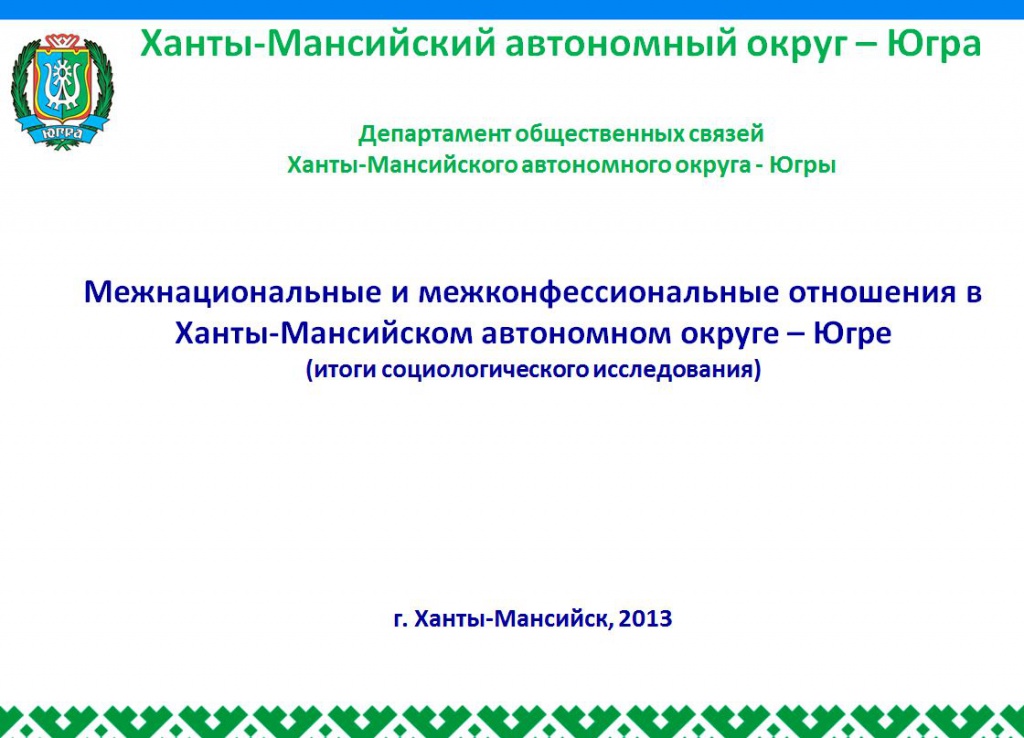 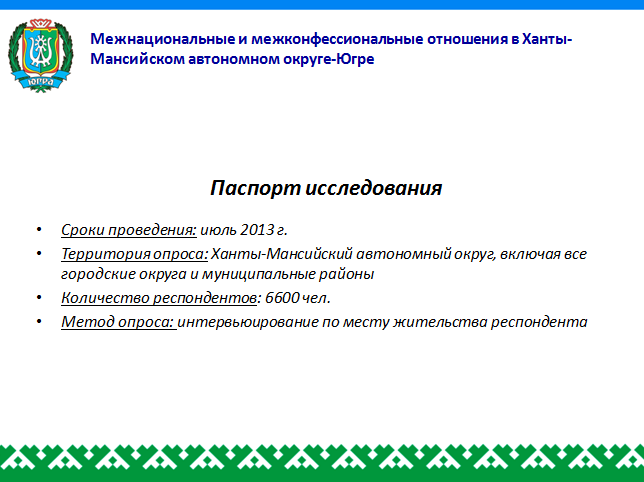 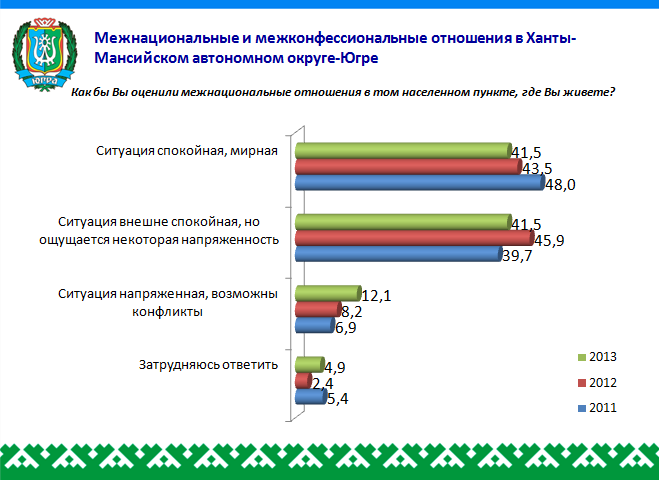 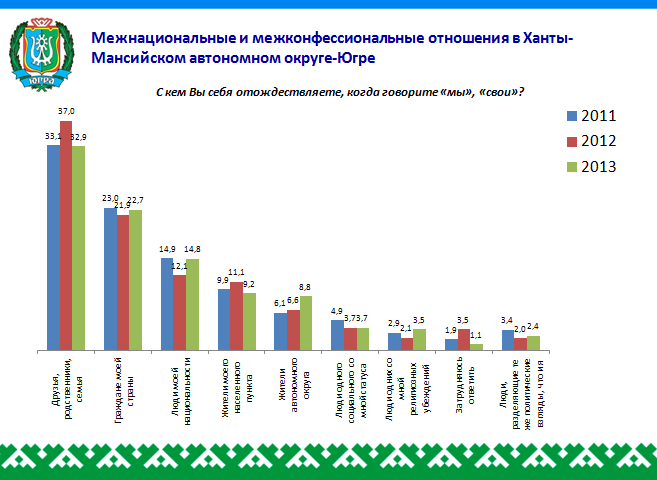 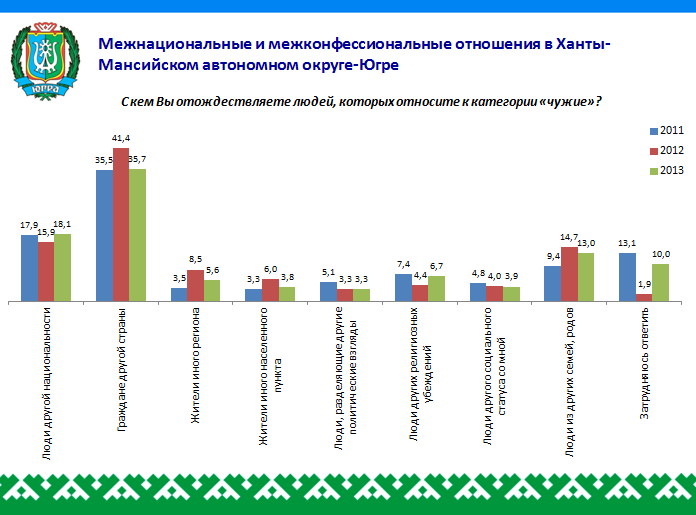 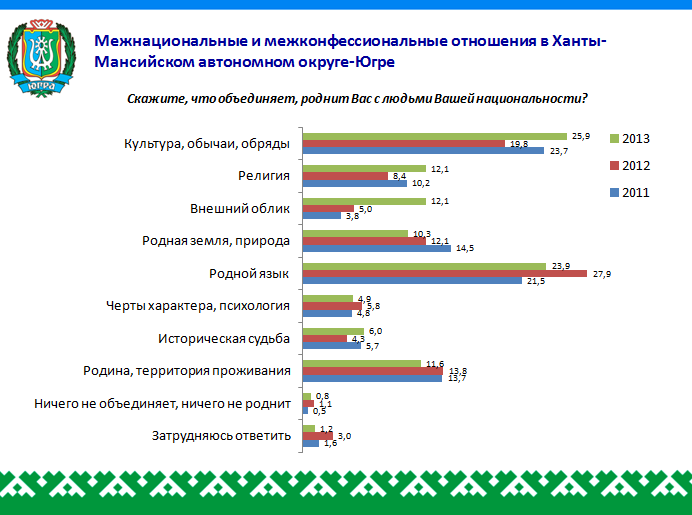 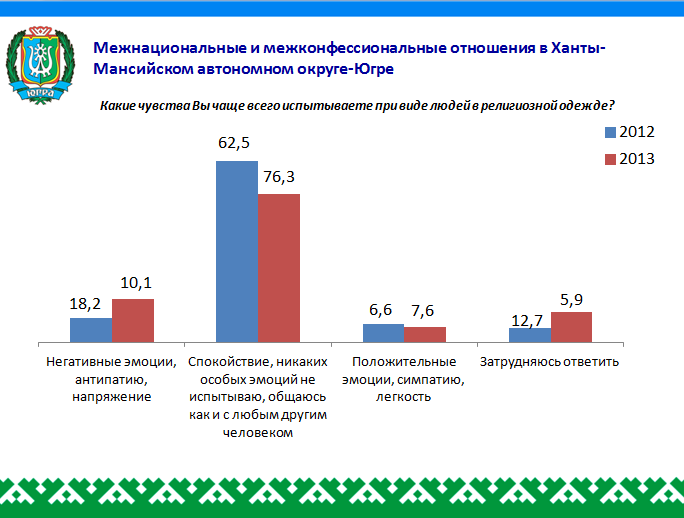 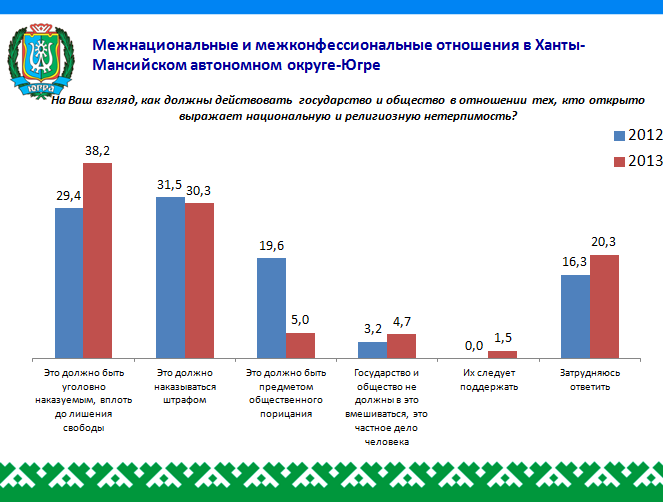 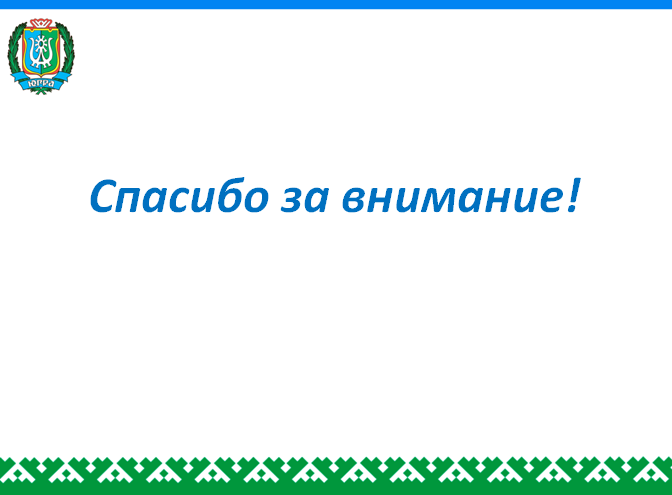 